The Family Court of the State of 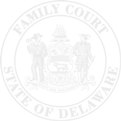 In and For         CountyAFFIDAVIT AND APPLICATION FORWAIVER OF NOTICE OF ABORTION(Pursuant to 24 Del. C. § 1784, to be ruled on by the Court within 5 calendar days)who, being duly sworn or affirmed, did depose and say: (1)  That the minor applicant resides at   (2)  That the Court may send its order to  (4) That the minor applicant is pregnant;(5)  That the minor applicant desires to obtain an abortion;(6)  That the minor applicant desires that the Court waive the notice requirement of 24 Del C.        Section 1783;(7)  That the minor applicant believes that she is mature and well-informed enough to make the abortion       decision on her own and/or it would be in her best interest that a waiver of notice be granted because       (state reasons why mature and well-informed enough and/or waiver of notice is in best interest based       upon the applicant’s age and family circumstances and the long-term and short-term consequences to       the applicant of termination or continuation of the pregnancy):WHEREFORE, this minor applicant intends to submit this affidavit and application for waiver of notice of abortion to the Family Court, and prays that an order be issued waiving the notification requirement of 24 Del. C. Section 1783 as to the following person:Name of person to whom notice is to be waived		Relationship (Parent, Grandparent Guardian)IN THE MATTER OFIN THE MATTER OF))))))))))))))))))))))))))))))))))))))))BORN))))))))))))))))))))))))BE IT REMEMBERED that on this     day of,,A.D. before me,      ,personally appearedpersonally appearedStreet AddressP.O. Box NumberCity/State/Zip CodeStreet AddressP.O. Box NumberCity/State/Zip Code(3) Leave telephone messages for the applicant minor at The minor applicant requests that this file be sealed pursuant to Family Court Rules of Civil Procedure 90.2.DateMinor Applicant/Affiant – Print NameMinor Applicant/Affiant – SignatureSworn to subscribed before me thisday of day of , Clerk of Court/ Notary PublicClerk of Court/ Notary PublicClerk of Court/ Notary PublicClerk of Court/ Notary PublicDateDate